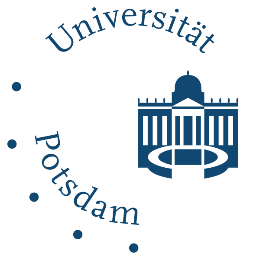 Universität PotsdamDepartment für Musik und KunstProfessur für Kunstpädagogik und -didaktik/Kunstwissenschaft in schulischen Lehr-Lern-Kontexten/künstlerische Praxis mit dem Schwerpunkt Malerei/GrafikTitelggf. Untertitel Abschlussarbeit zur Erlangung des Bachelor/Master of Education im Rahmen des Studiengangs Lehramt für die Primarstufe/Sekundarstufe I und II (mit dem Schwerpunkt Sekundarstufe I/II)Vorgelegt von: Maxi MustermenschMatrikelnummer: 123456E-Mail-Adresse: maxi.mustermensch@uni-potsdam.deThemesteller:in/Erstgutachter:in: Zweitgutachter:in: Potsdam, den TT.MM.JJJJ